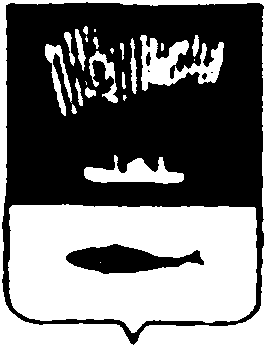 АДМИНИСТРАЦИЯ  ГОРОДА  МУРМАНСКАП О С Т А Н О В Л Е Н И Е_________                                                                                                        № _____О внесении изменений в постановление администрации города Мурманска от 27.08.2013 № 2189 «Об утверждении административного регламента предоставления муниципальной услуги «Выдача решения о предоставлении земельного участка для строительства»(в ред. постановлений от 03.03.2015 № 592, от 10.02.2016 № 323,от 06.05.2015 № 1167)В соответствии с Земельным кодексом Российской Федерации, Федеральными законами от 06.10.2003 № 131-ФЗ  «Об общих принципах организации местного самоуправления в Российской Федерации», от 27.07.2010 № 210-ФЗ «Об организации предоставления государственных и муниципальных услуг», от 13.07.2015 № 218-ФЗ «О государственной регистрации недвижимости», Уставом муниципального образования город Мурманск, постановлением администрации города Мурманска от 26.02.2009   № 321 «О порядке разработки и утверждения административных регламентов предоставления муниципальных услуг в муниципальном образовании город Мурманск»  п о с т а н о в л я ю:1. Внести в постановление администрации города Мурманска от 27.08.2013 № 2189 «Об утверждении административного регламента предоставления муниципальной услуги «Выдача решения о предоставлении земельного участка для строительства» (в ред. постановлений от 03.03.2015                   № 592, от 10.02.2016 № 323, от 06.05.2015 № 1167) следующее изменение:- в преамбуле постановления слова «О порядке разработки и утверждения административных регламентов исполнения муниципальных функций и административных регламентов предоставления муниципальных услуг в муниципальном образовании город Мурманск» заменить словами «О порядке разработки и утверждения административных регламентов предоставления муниципальных услуг в муниципальном образовании город Мурманск».2. Внести в приложение к постановлению администрации города Мурманска от 27.08.2013 № 2189 «Об утверждении административного регламента предоставления муниципальной услуги «Выдача решения о предоставлении земельного участка для строительства» (в ред. постановлений от 03.03.2015  № 592, от 10.02.2016 № 323, от 06.05.2015 № 1167) следующие изменения:2.1. Подпункт 1.3.3 пункта 1.3 изложить в следующей редакции: «Местонахождение структурного подразделения Комитета, осуществляющего предоставление муниципальной услуги, - отдела земельных отношений: 183031, г. Мурманск, просп. Ленина, д. 77 (каб. №№ 8, 16), телефон: (8152) 47-80-15, (8152) 45-88-76 (добавочный 114, кабинет № 8; добавочный 128, кабинет № 16)».2.2. Второй абзац пункта 2.2. изложить в новой редакции:«При предоставлении муниципальной услуги Комитет осуществляет взаимодействие с Управлением Федеральной службы государственной регистрации, кадастра и картографии по Мурманской области (далее - Управление Росреестра по Мурманской области) в части получения выписки из Единого государственного реестра недвижимости (далее - ЕГРН) об объекте недвижимости (об испрашиваемом земельном участке).».2.3. Абзац 8 пункта 2.5 изложить в новой редакции:«- Федеральным законом Российской Федерации от 13.07.2015                         № 218-ФЗ «О государственной регистрации недвижимости7,». 2.4. Сноску 7 изложить в новой редакции:«7«Российская газета» от 17.07.2015 № 156».2.5. В абзаце 14 пункта 2.5 слова «О порядке разработки и утверждения административных регламентов исполнения муниципальных функций и административных регламентов предоставления муниципальных услуг в муниципальном образовании город Мурманск»;» заменить словами «О порядке разработки и утверждения административных регламентов предоставления муниципальных услуг в муниципальном образовании город Мурманск»;».2.6. Подпункт 3) пункта 2.6.1 изложить в новой редакции:«3) выписка из ЕГРН об объекте недвижимости (об испрашиваемом земельном участке).» . 2.7. В подпункте а) приложения № 1 к административному регламенту слова  «кадастровый паспорт земельного участка» заменить словами «выписка из ЕГРН об объекте недвижимости (об испрашиваемом земельном участке)»3. Отделу информационно-технического обеспечения и защиты информации администрации города Мурманска (Кузьмин А.Н.) разместить настоящее постановление на официальном сайте администрации города Мурманска в сети Интернет.4. Редакции газеты «Вечерний Мурманск» (Хабаров В.А.) опубликовать настоящее постановление.5. Настоящее постановление вступает в силу со дня официального опубликования.6. Контроль за выполнением настоящего постановления возложить на  заместителя главы администрации города Мурманска Мирошникову М.А.Глава администрации города Мурманска						                                     А.И. Сысоев